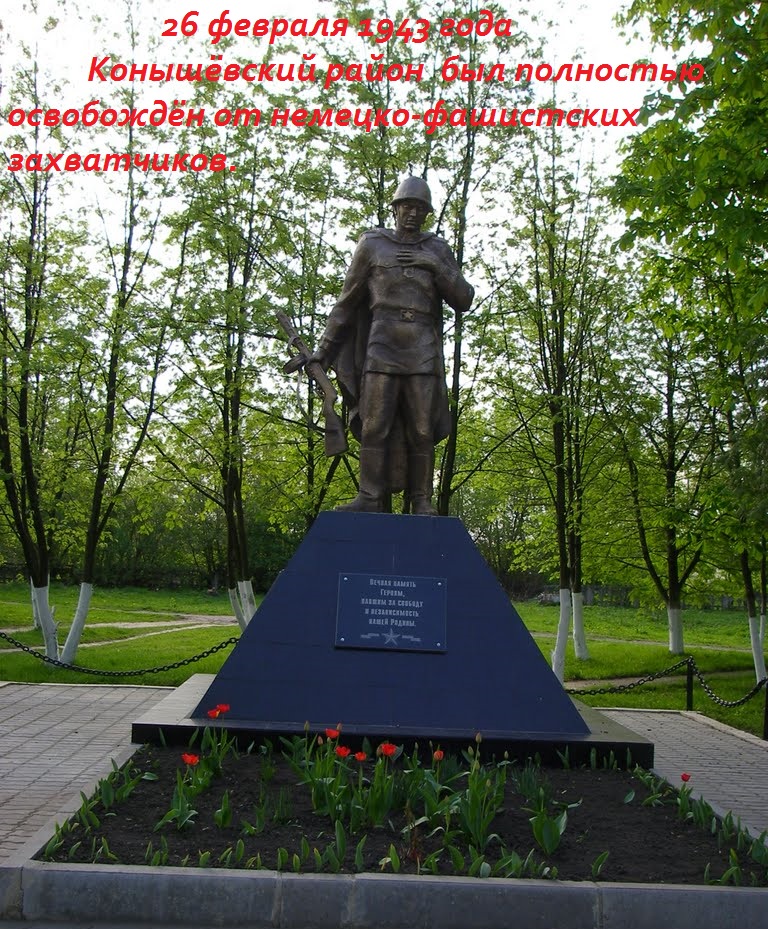 В истории каждого города или посёлка есть святые даты, память о которых передается из поколения в поколение. 26 февраля особенный день для всех жителей Конышёвского района – в этот день в 1943 году наш район был освобождён от немецко  - фашистских захватчиков. Этой дате был посвящён час памяти: «Помнят благодарные потомки»,  прошедший в центральной библиотеке.   Цель мероприятия – сохранение памяти о  событиях Великой Отечественной войны  и изучение подрастающим поколением  героических страниц истории родного  края.       Библиотекарь Борисова Т.В.  рассказала студентам Дмитриевского  сельскохозяйственного техникума, сколько горя, страданий, разрушений принесла оккупация нашему району. Затаив  дыхание, ребята  слушали о тех ужасах «нового порядка», которые испытывали  на себе наши земляки.      Директор Конышёвского   краеведческого музея Челенков С.Н.  рассказал о том, как пришла  в феврале 1943 года долгожданная радость освобождения от фашистского ига, о подвиге солдат  и офицеров, отдавших жизнь в боях за нашу малую Родину. В ходе мероприятия был показан документальный фильм:  «Освобождение Курска».  Завершила  мероприятие  презентация «Память в камне»,  рассказывающая  о братских  могилах  советским воинам, погибших при освобождении  Конышевского района. 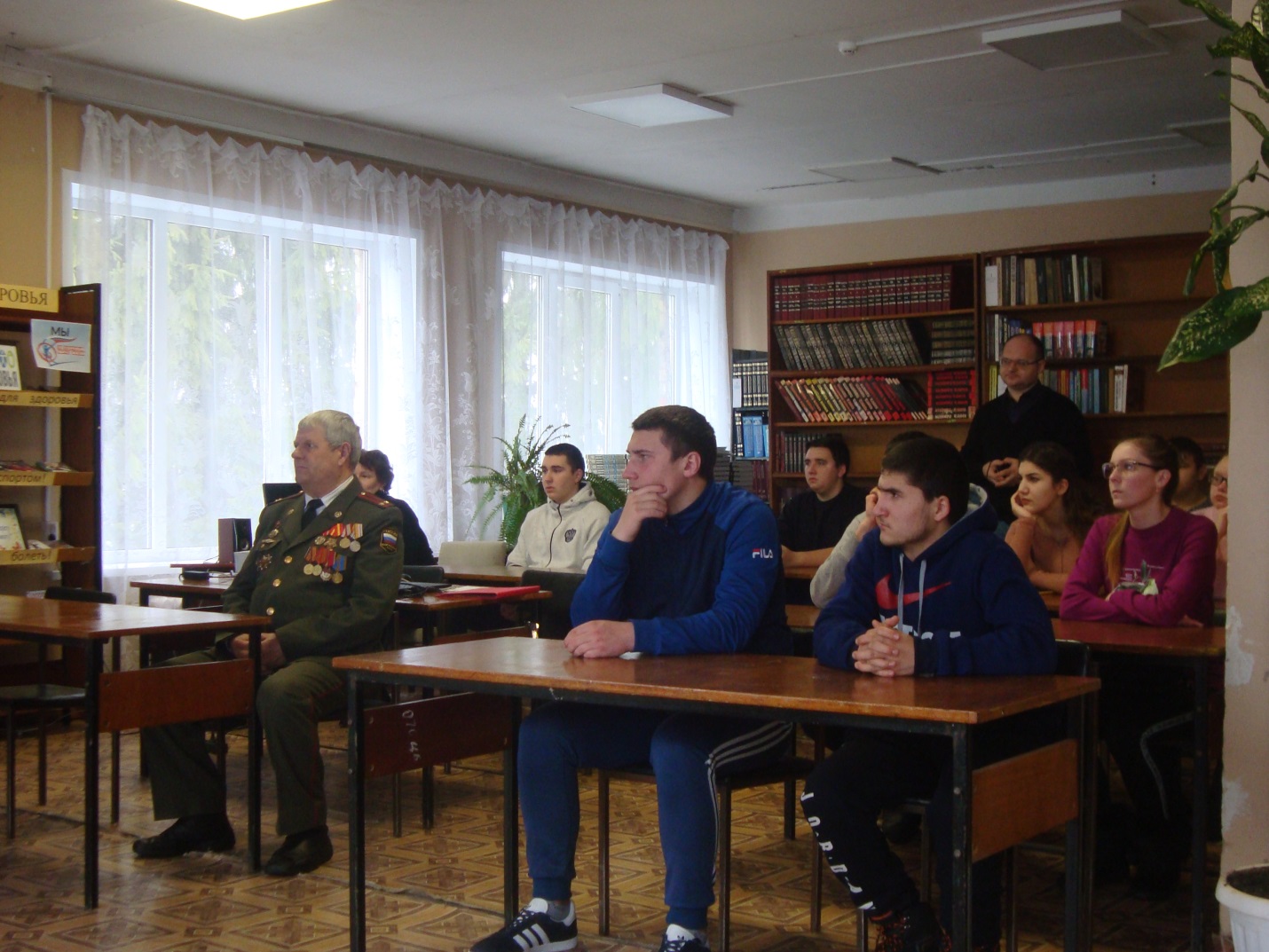 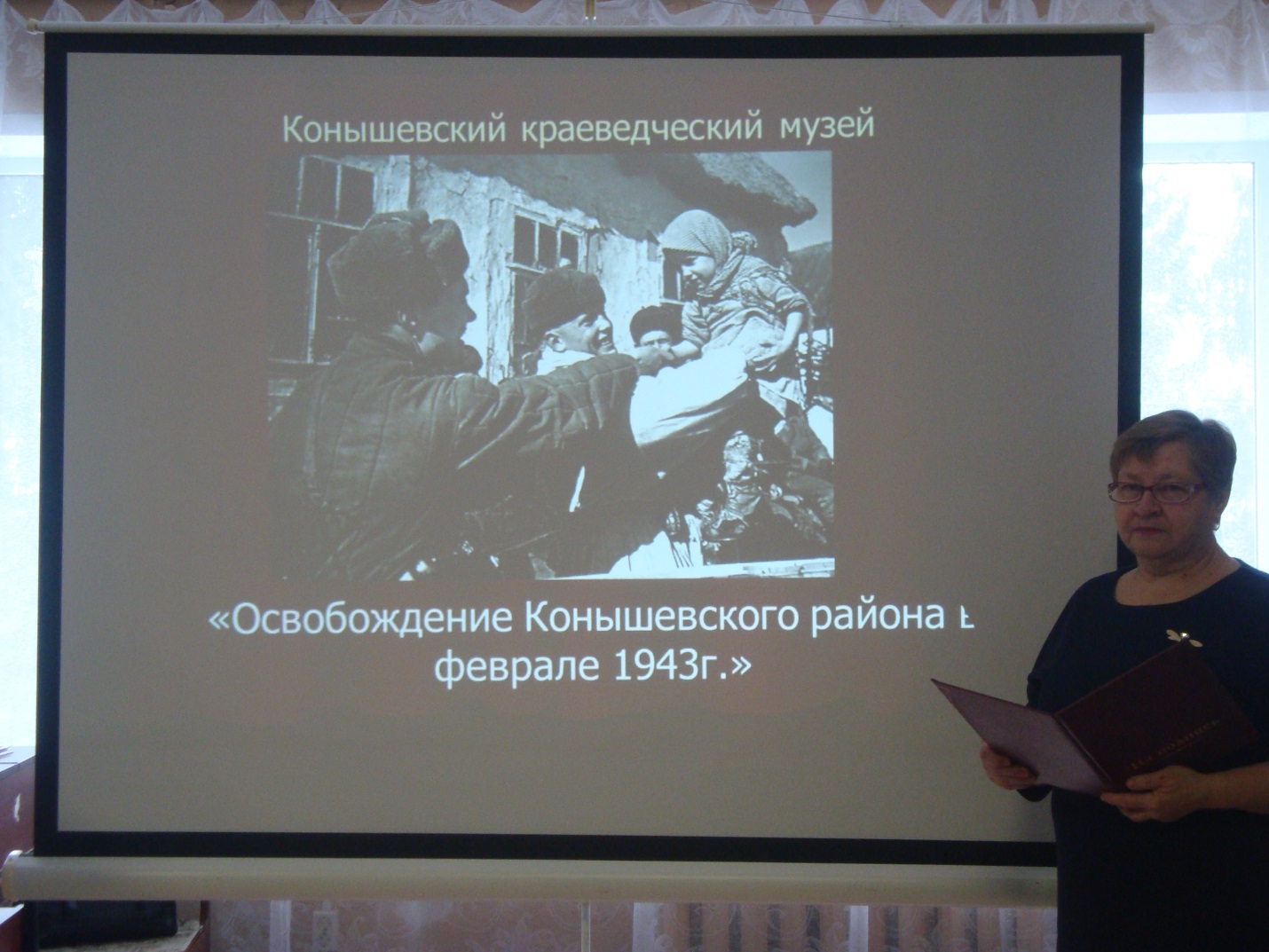 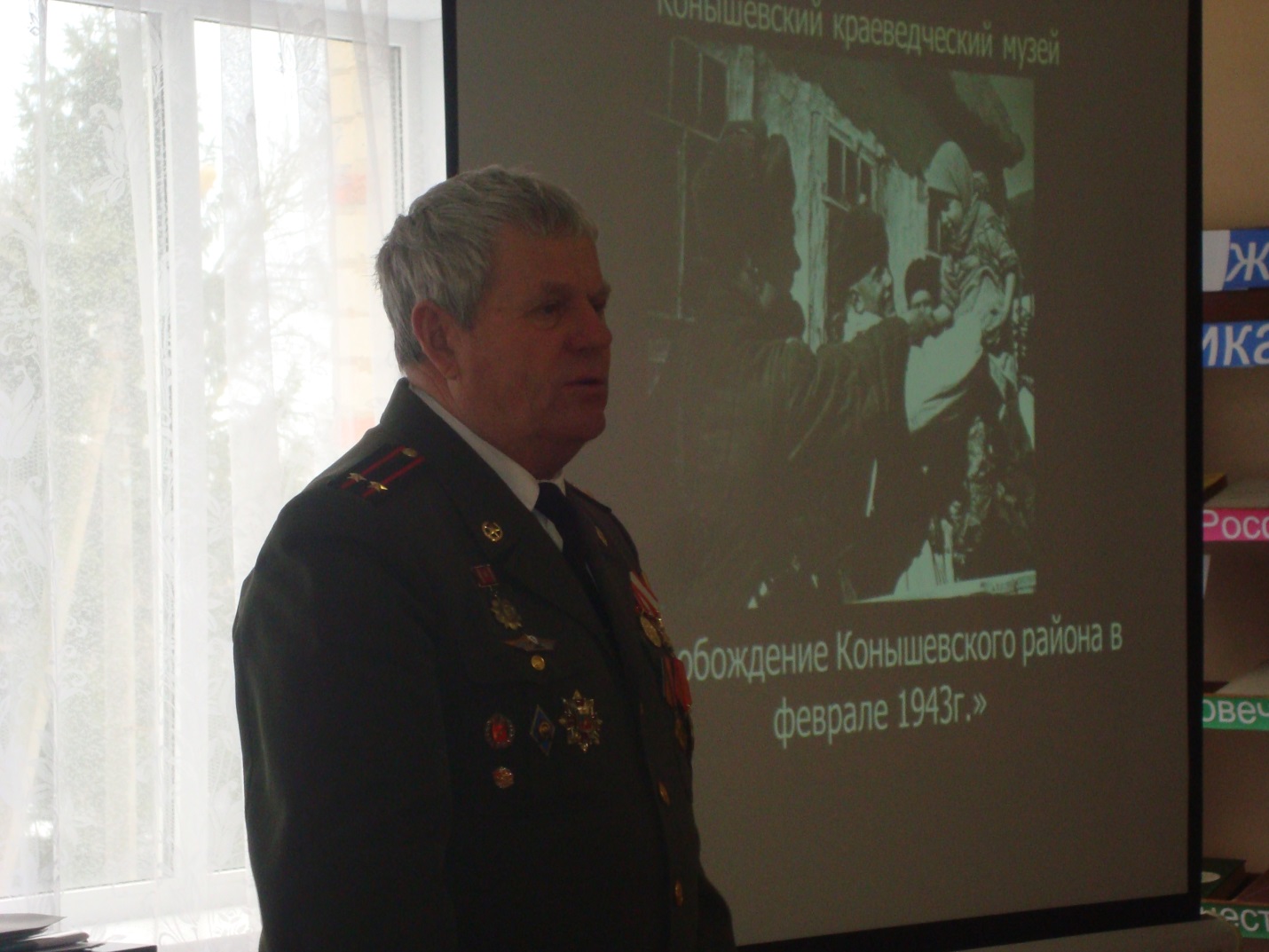 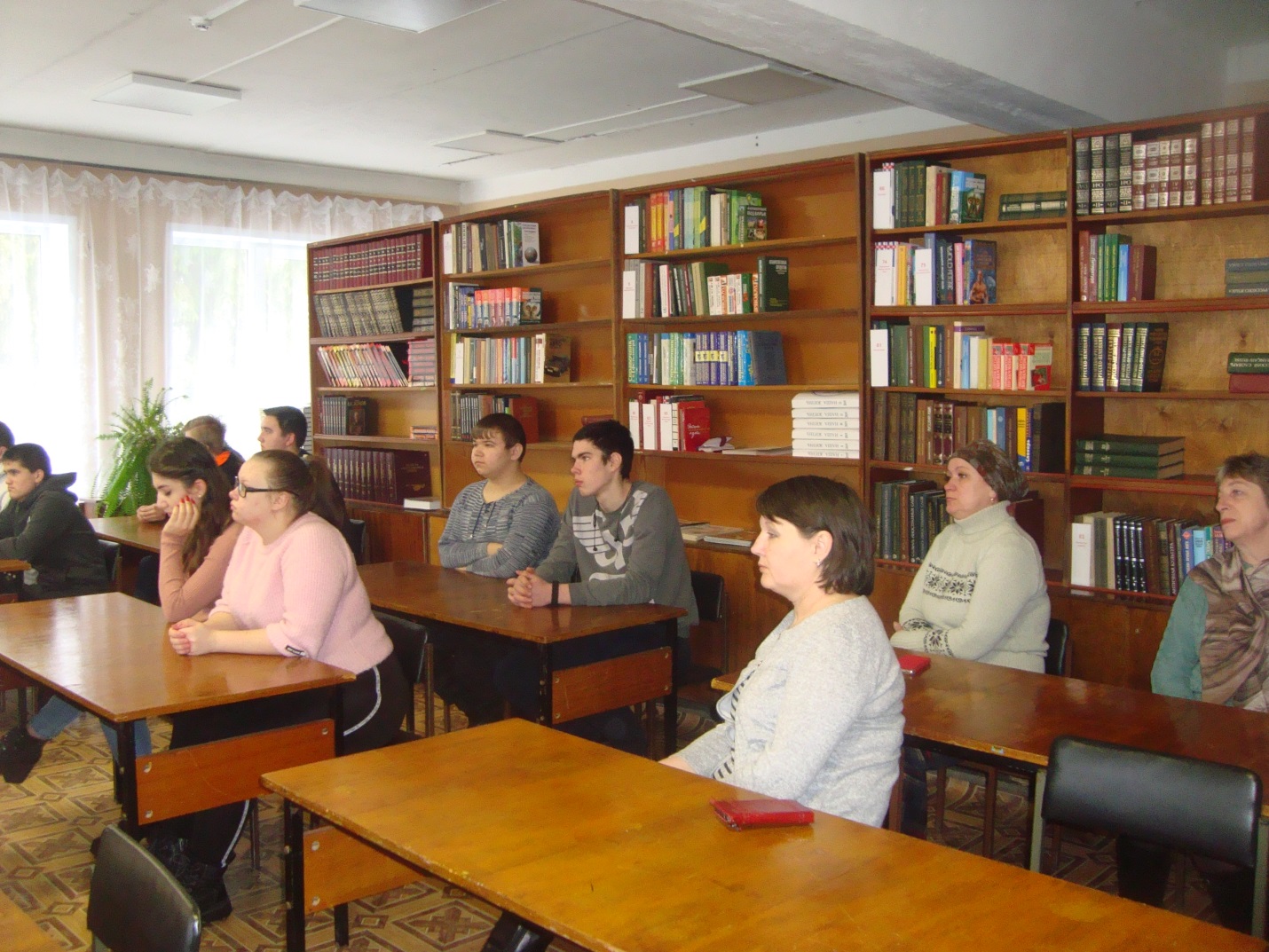 